DATOS DEL PRESTADORNOMBRE: 	MATRICULA: 	_GRADO: _ 	GRUPO: 	_TURNO: 	CARRERA: 	_MODALIDAD: 	DATOS DE LAS PRÁCTICAS PROFESIONALESVIGENCIA DEL: 	DE 	_DE 	AL   _ 	DE 	DE 	DIA	MES	AÑO	DIA	MES	AÑODIAS Y HORARIO DE REALIZACIÓN:DATOS DE LA INSTITUCIÓNNOMBRE OFICIAL DONDE SE LLEVARÁN A CABO LAS PRÁCTICAS: _ 	NOMBRE Y CARGO DE LA PERSONA A LA QUE DEBE DIRIGIRSE LA DOCUMENTACIÓN: 	_ 	_ 	TELEFONO DONDE SE REALIZARÁN: 		_ ÁREA O DEPARTAMENTO DONDE SE REALIZARÁ EL SERVICIO: 	_ 		 	_ NOMBRE DEL JEFE INMEDIATO:  		CARGO DEL JEFE INMEDIATO: 	_ 	ACTIVIDADES POR DESARROLLAR: 	_ 	__ 	__ 	__H. Puebla de Z., a 	de 	de 201 	C. NOMBRE DE LA AUTORIDAD CARGOINSTITUCIÓN P R E S E N T E.N° OF: 	/DA/201_.ASUNTO: Carta de Presentación paraPrácticas ProfesionalesPor medio de este conducto, el Instituto Universitario Puebla, clave 21MSU0006W, el cual  cuenta  con  la  carrera  de 		con clave RVOE No. 	, le presenta al(a) alumno(a):   			                                                       con número de matrícula: 	que concluyó el 		semestre o cuatrimestre correspondiente al       % de los créditos  de dicha licenciatura,  quien   tiene interés en realizar sus Prácticas Profesionales en: 	dependencia, 	que usted dignamente representa.Tomando en cuenta que su empresa (o institución) cubre los requisitos establecidos por el Reglamento Interno del IUP, solicito a usted la oportunidad de que nuestro alumno (a) realice dichas prácticas en su empresa (institución) durante un tiempo máximo de seis meses, cubriendo un total de 120 horas con base en los datos siguientes:VIGENCIA DEL: 	DE 	_DE 	AL   _ 	DE 	DE 	DIA	MES	AÑO	DIA	MES	AÑODIAS Y HORARIO DE REALIZACIÓN:Programa o área de asignación: 	. Sin más por el momento, me es grato enviarle un cordial saludo.Heroica Puebla de Zaragoza, a 	de 	_ de 201 	.ATENTAMENTENOMBRE Y FIRMA DE RESPONSABLE DE DIRECCIÓN ACADÉMICAASUSNTO: Carta de Aceptación de Prácticas Profesionales.No. de oficio: (corresponde a la empresa o institución, Si no tiene, omitirlo)(Fecha de elaboración del documento)NOMBRE DE RESPONSABLE DE DIRECCIÓN ACADÉMICA DIRECCIÓN ACADÉMICAINSTITUTO UNIVERSITARIO PUEBLA PRESENTE.Por	este	conducto	me	permito	informar	a	usted	que	el	(la)	C. 	,   alumno(a)   de   la carrera:_(tal   y   como   aparece   en el  Plan	de   Estudios),   y   número   de matrícula 	, de su distinguida escuela, fue aceptado (a) en esta institución ó empresa, para realizar sus prácticas profesionales, durante un  periodo  máximo de seis meses, cubriendo un total de 120 horas en un horario de (día y horario).Siendo el objetivo del programa el siguiente:  	Realizando las siguientes actividades:ATENTAMENTENombre y firma de la persona a cargo decoordinar las prácticas profesionales en la institución.-CargoNOTA: LA CARTA DEBE PRESENTARSE EN HOJA MEMBRETADA Y CON SELLO DE LA INSTITUCION ACREDORA.DATOS GENERALESH. Puebla de Z. a 	de 	de 20 	.ASUNTO: TÉRMINO DE PRÁCTICAS PROFESIONALESNOMBRE DEL RESPONSABLE DE DIRECCIÓN ACADÉMICA DIRECTORA ACADÉMICAINSTITUTO UNIVERSITARIO PUEBLA P R E S E N T E.Por medio de la presente, me dirijo a usted para hacer de su conocimiento     que     el   (la)    C. 		, alumno(a)  de la carrera de 	_, realizó        satisfactoriamente         sus        Prácticas        Profesionales        en 										, cubriendo	un	total	de	120	Hrs.	durante	el	período	comprendido		del 	al 	,	y	realizando	las	siguientes actividades: (describir mínimo tres actividades realizadas).Sin otro particular, aprovecho la ocasión para enviarle un cordial saludo, extendiendo la presente a los 	días del mes de  	 del año dos mil 	.A T E N T A M E N T ENOMBRE, FIRMA Y CARGO DEL RESPONSABLE DEL ÁREA DONDE SE REALIZARON LASPRÁCTICAS PROFESIONALESNOTA: Este formato será impreso en papel membretado de la Dependencia donde realizó las prácticas internas“LINEAMIENTOS PARA LLEVAR A CABO LAS PRÁCTICAS PROFESIONALES”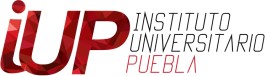 Generalidades:Las Prácticas Profesionales (PP) son una modalidad de aprendizaje, cuya finalidad es la transferencia del conocimiento teórico adquirido en el trayecto de la carrera al ámbito laboral, siendo aún estudiante.Son de carácter obligatorio, estipulado en el artículo 8 del Capítulo II “Del Servicio Social y Prácticas Profesionales”, del Reglamento de Titulación y el Reglamento Interno del Instituto Universitario Puebla.Deberán prestarse entre el 7º y 9º cuatrimestre, o 7º y 8º semestre, son necesarias para realizar posteriormente el servicio social y examen profesional. Constan de 120 horas de prestación de manera externa al Instituto universitario Puebla (IUP).Procedimiento:Revise el listado de empresas o instituciones con las que Instituto Universitario Puebla tiene convenio (DA-PP1-LEC), para poder realizar sus prácticas Profesionales en alguna de ellas.Seleccione la empresa o institución y contacte con ella para ver las vacantes disponibles para realizar sus Prácticas Profesionales. Una vez  que tiene la empresa o la institución en que las realizará, Ingresa a la página del Instituto Universitario Puebla en el apartado “Tramites IUP, posteriormente en Practicas externas”, donde podrás descargar el formato el formato: “Solicitud de Prácticas Profesionales” (IN6-A1), el cual se deberá requisitar con los datos de la institución donde efectuará dichas prácticas.Acuda a la Dirección Académica del Instituto Universitario Puebla, con la solicitud anterior para su revisión y solicitar la “Carta de Presentación para Prácticas Profesionales” (IN6-A2).Proceda a presentarse formalmente con la empresa. Deberá regresar una copia de la carta de presentación con el sello de recibido, a la Dirección Académica. Así mismo la empresa deberá expedirle una “Carta de Aceptación de Prácticas Profesionales” (IN6-A3), que contenga datos específicos del alumno practicante, de la empresa y de las actividades que desempeñará (puede consultar el ejemplo que se encuentra en la página IUP).Una vez teniendo la carta de aceptación, la entregará a la Dirección Académica del Instituto Universitario junto con la copia de la carta de presentación con el sello de recibido.Por cada 40 horas aproximadas de trabajo de Prácticas Profesionales, deberá solicitar a la persona responsable o jefe inmediato del área en que se desempeñe, llenar el formato citado: “Seguimiento de la Práctica Profesional” (IN6-A5), que podrá descargar de la página del IUP. Cada reporte (aproximadamente cada 2 meses o 40 hrs) deberá presentarlo en Dirección Académica en tiempo y forma.Al término de las Practicas Profesionales, habrá cubierto tres reportes de “Seguimiento de la Práctica Profesional y uno de Evaluación de la Práctica Profesional”, que deben ser entregados en la Dirección Académica, y es indispensable que cada uno de ellos contengan los nombres, firmas y sello del área responsable, así como su nombre y firma de enterado.Al finalizar las horas de Prácticas Profesionales, habrá de solicitar a la empresa una “Carta de Término de Prácticas Profesionales” (IN6-A6), dirigida a la persona responsable de la Dirección Académica del Instituto Universitario Puebla, en la que se especifiquen sus datos generales del estudiante, los de la empresa, el periodo comprendido de prácticas y las actividades realizadas de forma específica (consultar el ejemplo de la página IUP).Se cierra el proceso, presentando en la Dirección Académica del Instituto Universitario Puebla la “Carta de Término de Prácticas Profesionales” (IN6- A6), en original y dos copias fotostáticas. El original se queda en Administración escolar, donde te sellaran de recibido y una copia deberáentregarse en Dirección Académica junto con la de Evaluación de la Práctica Profesional, y la otra copia de resguardo del alumno.ANEXOS:IN6-A1	Solicitud de Prácticas ProfesionalesIN6-A2	Carta de Presentación para Prácticas Profesionales IN6-A3	Carta de Aceptación de Prácticas Profesionales IN6-A4	Evaluación de la Práctica ProfesionalIN6-A5	Seguimiento de la Práctica ProfesionalIN6-A6	Carta de Término de Prácticas Profesionales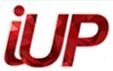 INSTITUTO UNIVERSITARIOPUEBLAAnexo: IN6-A1SOLICITUD DE PRÁCTICAS PROFESIONALESAnexo: IN6-A1DIALUNESMARTESMIERCOLESJUEVESVIERNESSÁBADODOMINGOHORARIOAUTORIZÓSELLOAUTORIZÓ 	_NOMBRE Y FIRMA DE RESPONSABLE DE DIRECCIÓN ACADÉMICAFIRMA DEL ALUMNOINSTITUTO UNIVERSITARIOPUEBLAAnexo: IN6-A2Carta de Presentación para Prácticas ProfesionalesAnexo: IN6-A2DIALUNESMARTESMIERCOLESJUEVESVIERNESSÁBADODOMINGOHORARIOINSTITUTO UNIVERSITARIOPUEBLAAnexo: IN6-A3Carta de Aceptación dePrácticas ProfesionalesAnexo: IN6-A3INSTITUTO UNIVERSITARIO PUEBLAAnexo: IN6-A4EVALUACIÓN DE LA PRÁCTICA PROFESIONALAnexo: IN6-A4DependenciaNombre del Calificador de la empresa o dependenciaCargoLugar a área de prácticaTareas asignadasPeríodo de prácticaAlumnoLicenciaturaEvaluación N°ASPECTOSRASGOSEXCELENTEDESTACADOSUFICIENTEINSUFICIENTEOBSERVACIONESORGANIZACIÓN Y EJECUCIÓN DEL TRABAJODemuestra seguridad y habilidad en el trabajoORGANIZACIÓN Y EJECUCIÓN DEL TRABAJOPrograma convenientemente en su trabajo.ORGANIZACIÓN Y EJECUCIÓN DEL TRABAJOUsa adecuadamente los equipos, máquinas y herramientas.CAPACIDAD EMPRESARIALIdentifica los objetivos. de la empresaCAPACIDAD EMPRESARIALMuestra brillante iniciativa y seriedad. Sus Planteamientos son biendefinidos.CAPACIDAD EMPRESARIALPlantea soluciones acertadas a problemas laborales.CAPACIDAD EMPRESARIALToma decisiones acertadas y oportunas.CAPACIDAD EMPRESARIALHabilidad para concebir, organizar y dirigir proyectos de producción oprestación de servicios.ASPECTO ACTITUDINALCoopera con la conservación y mantenimiento de equiposASPECTO ACTITUDINALEs puntual o pocas veces falta o llega tarde.ASPECTO ACTITUDINALDisciplinado en la realización de tareas.ASPECTO ACTITUDINALDenota interés por aprender cosas nuevas.PROYECCIONTiene capacidad de integración, colaboración.PROYECCIONSe comunica con fluidez y propiedad.PROYECCIONRealiza tareas en beneficio de sus compañerosPROYECCIONEjecuta acciones de adiestramiento espontáneo a sus compañeros detrabajo cuando lo requiere el caso.Responsable del seguimento.Firma de conocimiento del alumnoINSTITUTO UNIVERSITARIOPUEBLAAnexo: IN6-AEVALUACIÓN Y SEGUIMIENTO DE LA PRÁCTICA PROFESIONALAnexo: IN6-ADependenciaAutoridad entrevistadaCargoNombre del alumnoActividad que desempeñaLicenciaturaResponsable de la visitaDuración de la visitaFecha de visitaCOMPETENCIAS DESARROLLADASCOMPETENCIAS DESARROLLADASCOMPETENCIAS DESARROLLADASCOMPETENCIAS DESARROLLADASCONOCIMIENTOSHABILIDADESVALORES Y ACTITUDESOBSERVACIONESResponsable del seguimento.C.Firma de conocimiento del alumnoINSTITUTO UNIVERSITARIOPUEBLAAnexo: IN6-A6TÉRMINO DE PRÁCTICAS PROFESIONALESAnexo: IN6-A6INSTITUTO UNIVERSITARIO PUEBLACódigo: DPR2-IN6 Versión: 1LINEAMIENTOS PARA LLEVAR A CABO LAS PRÁCTICAS PROFESIONALESCódigo: DPR2-IN6 Versión: 1Elaborado por: JVPRevisado por: MITMFAprobado por: MITMFFecha: 06/06/2017Fecha: 12/06/2017Fecha: 12/06/2017“Documento controlado de uso exclusivo del Instituto Universitario Puebla”“Documento controlado de uso exclusivo del Instituto Universitario Puebla”“Documento controlado de uso exclusivo del Instituto Universitario Puebla”INSTITUTO UNIVERSITARIO PUEBLACódigo: DPR2-IN6 Versión: 1LINEAMIENTOS PARA LLEVAR A CABO LAS PRÁCTICAS PROFESIONALESCódigo: DPR2-IN6 Versión: 1INSTITUTO UNIVERSITARIO PUEBLACódigo: DPR2-IN6 Versión: 1LINEAMIENTOS PARA LLEVAR A CABO LAS PRÁCTICAS PROFESIONALESCódigo: DPR2-IN6 Versión: 1INSTITUTO UNIVERSITARIO PUEBLACódigo: DPR2-IN6 Versión: 1LINEAMIENTOS PARA LLEVAR A CABO LAS PRÁCTICAS PROFESIONALESCódigo: DPR2-IN6 Versión: 1